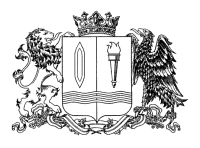 Ивановская областьФурмановский муниципальный районСОВЕТ ФУРМАНОВСКОГО ГОРОДСКОГО ПОСЕЛЕНИЯЧетвертого созываРЕШЕНИЕот 7 октября 2020 года 								        	 № 5О проекте муниципального правового акта «О внесении изменения в Устав Фурмановского городского поселения Фурмановского муниципального района Ивановской области» Руководствуясь Федеральным законом "Об общих принципах организации местного самоуправления в Российской Федерации" от 06.10.2003 N 131-ФЗ, статьями 26, 37 Устава Фурмановского городского поселения Фурмановского муниципального района Ивановской области, принятого Решением Фурмановского районного Совета от 27 октября 2011 г. N 73, Совет Фурмановского городского поселенияРЕШИЛ:1.Принять проект муниципального правового акта «О внесении изменения в Устав Фурмановского городского поселения Фурмановского муниципального района Ивановской области»  согласно Приложению.2.Опубликовать проект Решения «О внесении изменения в Устав Фурмановского городского поселения Фурмановского муниципального района Ивановской области» в официальном источнике опубликования муниципальных правовых актов и иной официальной информации Совета Фурмановского городского поселения «Городской вестник» и разместить  на официальном сайте администрации Фурмановского муниципального района (www.furmanov.su) в информационно-телекоммуникационной сети «Интернет» не позднее чем за тридцать дней до дня рассмотрения вопроса о внесении изменений и дополнений в Устав Фурмановского городского поселения Фурмановского муниципального района Ивановской области.3.Настоящее Решение вступает в силу со дня его официального опубликования.4.Контроль за исполнением настоящего Решения возложить на постоянную комиссию Совета Фурмановского городского поселения по вопросам жилищно –коммунального хозяйства, местного самоуправления и социальной политике.Глава Фурмановского городского поселения                                             Т.Н.Смирнова                             Приложение к Решению СоветаФурмановского городского поселения от 07.10.2020 г. № 5  Ивановская областьФурмановский муниципальный районСОВЕТ ФУРМАНОВСКОГО ГОРОДСКОГО ПОСЕЛЕНИЯЧетвертого  созываРЕШЕНИЕот                         2020 								        	   №О внесении изменения в Устав Фурмановского городского поселения Фурмановского муниципального района Ивановской областиВ соответствии с Федеральным законом от 06.10.2003г. №131-Ф3 «Об общих принципах организации местного самоуправления в Российской Федерации», Федеральным законом от 21.07.2005 № 97-ФЗ « О государственной регистрации уставов муниципальных образований», Совет Фурмановского городского поселениярешил:1.Внести изменение в Устав Фурмановского городского поселения Фурмановского муниципального района Ивановской области согласно Приложению.2.Направить настоящее Решение на государственную регистрацию в соответствии с действующим законодательством.3.Опубликовать настоящее Решение после государственной регистрации в официальном источнике опубликования муниципальных правовых актов и иной официальной информации Совета Фурмановского городского поселения «Городской вестник» и разместить  на официальном сайте администрации Фурмановского муниципального района (www.furmanov.su) в информационно-телекоммуникационной сети «Интернет».4.Настоящее Решение вступает в силу со дня его официального опубликования.5. Контроль за исполнением настоящего Решения возложить на постоянную комиссию Совета Фурмановского городского поселения по вопросам жилищно –коммунального хозяйства, местного самоуправления и социальной политике.Глава Фурмановского городского поселения                                             Т.Н.СмирноваПриложение  к Решению Совета Фурмановского городского поселения от ______________ 2020 г. № __Изменение в Устав Фурмановского городского поселения Фурмановского муниципального района Ивановской области»принятый решением Совета Фурмановского городского поселенияФурмановского муниципального района Ивановской области от 27.10.2011 г. № 73(в ред. Решений Совета Фурмановского городского поселенияот 24.05.2012 N 22, от 29.10.2012 N 45, от 28.03.2013 N 17,от 25.07.2013 N 28, от 31.03.2014 N 12, от 28.05.2015 N 20,от 24.05.2017 N 23, 26.11.2018 N 48, от 27.08.2020 N 40)      Часть 2 статьи 31  Устава изложить в следующей редакции:«2.Глава Фурмановского городского поселения избирается Советом Фурмановского городского поселения из своего состава открытым голосованием и исполняет полномочия его председателя. Избранным на должность главы Фурмановского городского поселения считается кандидат, за которого проголосовали более половины от установленной настоящим Уставом численности депутатов Совета Фурмановского городского поселения. Срок полномочий Главы поселения составляет четыре года, но не более срока полномочий Совета поселения, избравшего Главу поселения. Глава Фурмановского городского поселения осуществляет полномочия на непостоянной основе.»